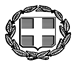 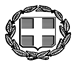  	                                                                                                        Ηράκλειο 23-9-2019         Ταχ. Δ/νση: 	Εσταυρωμένος - 71410 	                                         Αριθμ. Πρωτ. : 735	      Πληροφορίες: Ευριδίκη Πατελάρου                                                                                                                     ΑΠΟΦΑΣΗ     Τηλέφωνο: 	2810379267                                                  	Fax:                   2810379503     E-mail:   epatelarou@hmu.gr 	ΠΡΟΣΚΛΗΣΗ ΕΚΔΗΛΩΣΗΣ ΕΝΔΙΑΦΕΡΟΝΤΟΣ ΓΙΑ ΠΡΟΣΛΗΨΗ ΕΚΠΑΙΔΕΥΤΙΚΟΥ ΠΡΟΣΩΠΙΚΟΥ ΜΕ ΣΧΕΣΗ ΕΡΓΑΣΙΑΣ ΙΔΙΩΤΙΚΟΥ ΔΙΚΑΙΟΥ ΟΡΙΣΜΕΝΟΥ ΧΡΟΝΟΥ, ΣΥΜΦΩΝΑ ΜΕ ΤΙΣ ΔΙΑΤΑΞΕΙΣ ΤΟΥ ΑΡΘΡΟΥ 5 ΤΟΥ Π.Δ 407/80, ΣΕ ΣΥΝΔΥΑΣΜΟ ΜΕ ΤΙΣ ΔΙΑΤΑΞΕΙΣ ΤΟΥ ΑΡΘΡΟΥ 28 ΠΑΡ. 3 ΤΟΥ Ν.4386/16Το Τμήμα Νοσηλευτικής του Ελληνικού Μεσογειακού Πανεπιστημίου ενδιαφέρεται να προσλάβει εκπαιδευτικό προσωπικό με σχέση εργασίας ιδιωτικού δικαίου ορισμένου χρόνου σε εφαρμογή των διατάξεων του άρθρ. 5 του ΠΔ 407/80, σε συνδυασμό με τις διατάξεις του άρθρου 28 παρ. 3 του Ν.4386/16, προκειμένου να καλύψει τις  εκπαιδευτικές ανάγκες των Τμημάτων της Σχολής, κατά το ακαδ. έτος 2019-20. Η προκήρυξη αφορά την διδασκαλία των παρακάτω μαθημάτων: Τμήμα ΝοσηλευτικήςΑνατομία Ι  (Θ+Ε)  Χειμερινό Εξάμηνο Ανατομία ΙΙ  (Θ+Ε)  Εαρινό Εξάμηνο Φυσιολογία Ι  (Θ+Ε)  Χειμερινό Εξάμηνο Φυσιολογία ΙΙ  (Θ+Ε)  Εαρινό Εξάμηνο Παθολογία  (Θ) Χειμερινό εξάμηνοΕισαγωγή στην Πληροφορική (Ε) Χειμερινό Οι υποψήφιοι που θα επιλεγούν θα κληθούν, επίσης, να συνεισφέρουν τόσο στις τρέχουσες ερευνητικές δραστηριότητες, όσο και στην κάλυψη τυχόν άλλων εκπαιδευτικών αναγκών του Τμήματος. Οι υποψήφιοι που θα επιλεγούν για τις παραπάνω εκπαιδευτικές ανάγκες θα καλύψουν τη χορηγηθείσα στο τμήμα πίστωση. Οι ενδιαφερόμενοι, οι οποίοι μπορούν να είναι πολίτες κρατών-μελών της Ευρωπαϊκής Ένωσης, που έχουν τα προβλεπόμενα προσόντα, να δηλώσουν το ενδιαφέρον τους, υποβάλλοντας σχετική αίτηση με τα απαραίτητα δικαιολογητικά, μέχρι 30/9/2019 στην διεύθυνση:  Τμήμα Νοσηλευτικής Σχολή Επιστημών Υγείας Ελληνικό Μεσογειακό Πανεπιστήμιο Τ. Θ. 1939 71004 Ηράκλειο Κρήτης Τηλέφωνο Επικοινωνίας: (+30)2810379538 Fax: (+30)2810379503 e-mail: secretariat-nurs@hmu.gr Υπόψη κ. Γωνιανάκη-Χρονάκη Ευαγγελίας,  Οι αιτήσεις των ενδιαφερομένων θα πρέπει να συνοδεύονται από τα ακόλουθα δικαιολογητικά: Αίτηση υποψηφιότητας με βιογραφικό σημείωμα και υπόμνημα επιστημονικού έργου. Επικυρωμένα αντίγραφα πτυχίων Πανεπιστημίου, διδακτορικού και λοιπών τίτλων σπουδών (για αλλοδαπό ίδρυμα απαιτείται και αναγνώριση ισοτιμίας του ΔΟΑΤΑΠ). Υπεύθυνη Δήλωση του Ν.1599/86 περί ψευδούς δηλώσεως, αν κατέχουν ή όχι δεύτερη απασχόληση στο Δημόσιο Τομέα ή σε Κρατικά Νομικά Πρόσωπα Δημοσίου και Ιδιωτικού Δικαίου ή στους φορείς Τοπικής Αυτοδιοίκησης και του Δημόσιου Τομέα ή σε Διεθνείς Οργανισμούς, ή οιαδήποτε άλλη επαγγελματική απασχόληση ή συνταξιοδοτούνται από τους παραπάνω φορείς. Πιστοποιητικό γεννήσεως στο οποίο θα αναγράφεται ο τρόπος και ο χρόνος κτήσης της ελληνικής ιθαγένειας. Προκειμένου για πολίτες κρατών - μελών της Ευρωπαϊκής Ένωσης, πιστοποιητικό της αρμόδιας αρχής του κράτους, την ιθαγένεια του οποίου έχει ο υποψήφιος. Οι πολίτες κρατών – μελών της Ε.Ε. οφείλουν να υποβάλουν, εκτός των πιο πάνω δικαιολογητικών και πτυχίο ή μεταπτυχιακό τίτλο σπουδών Ελληνικού Α.Ε.Ι. ή απολυτήριο Ελληνικού Λυκείου ή εξαταξίου Γυμνασίου ή πιστοποιητικό ελληνομάθειας Γ1 επιπέδου από το Κέντρο Ελληνικής Γλώσσας, από το οποίο θα αποδεικνύεται η πλήρης γνώση και άνετη χρήση της Ελληνικής γλώσσας. Βεβαίωση ασφάλισης/εγγραφής στο Ι.Κ.Α. – Ε.Τ.Α.Μ. (βεβαίωση ή αποδεικτικό κατοχής Αριθμού Μητρώου ΙΚΑ) Όσοι επιλεγούν και δεν είναι Δημόσιοι υπάλληλοι ή μέλη ΔΕΠ άλλων ΑΕΙ, θα πρέπει στη συνέχεια να υποβάλουν: Πιστοποιητικό οικογενειακής κατάστασης Πιστοποιητικό Υγείας και Φυσικής Καταλληλότητας Θα αναζητηθούν υπηρεσιακά (αυτεπάγγελτη αναζήτηση):  Αντίγραφο Ποινικού Μητρώου δικαστικής χρήσης 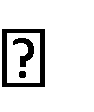  Πιστοποιητικό στρατολογικής κατάστασης τύπου Α΄. Η ΠΡΟΕΔΡΟΣ ΤΟΥ ΤΜΗΜΑΤΟΣ  (*ΥΠΟΓΡΑΦΗ) Ευριδίκη ΠατελάρουΑναπλ. Καθηγήτρια*Η υπογραφή έχει τεθεί στο πρωτότυπο που φυλάσσεται στο αρχείο της Γραμματείας της Σχολής 